Составление описательного рассказа «Насекомые»Задачи: Совершенствовать умение составлять расссказ на заданную тему, опираясь на план-схему.Развивать грамматическую правильность речи.Воспитывать интерес к сочинению.Ход занятия:Дети рассматривают картинки с изображением насекомых.Взрослый предлагает ребёнку составить описательный рассказ о насекомых, опираясь на план-схему.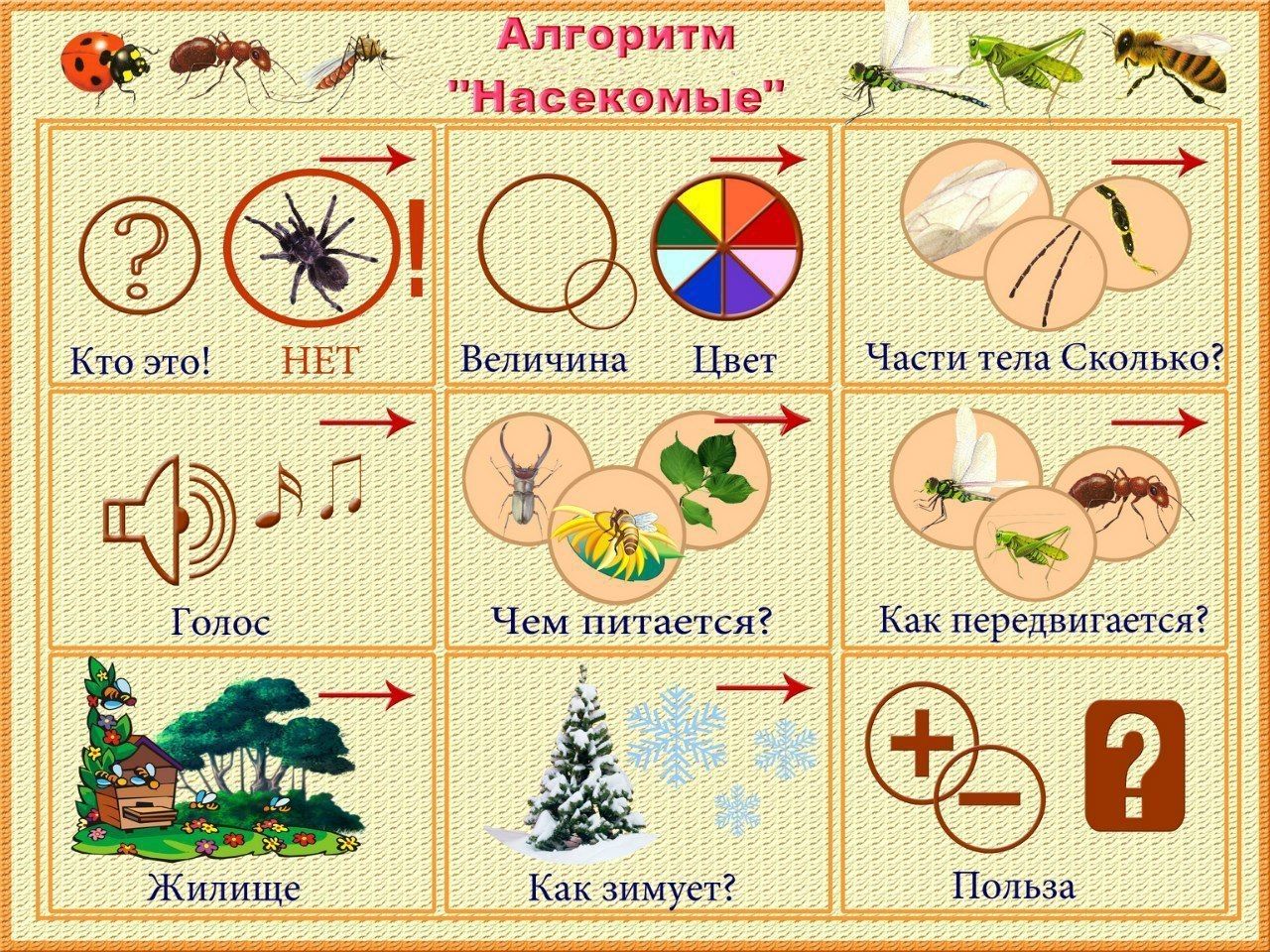 План рассказа:Какое насекомоеВеличина и цвет насекомого.Строение тела, описание внешних вида.Какие звуки издает.Чем питаниется.Как передвигается?Где живет?Как зимует?Какая польза или вред для человека?